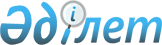 Ақжайық аудандық мәслихатының 2020 жылғы 29 желтоқсандағы №57-17 "2021-2023 жылдарға арналған Ақжайық ауданы Тайпақ ауылдық округінің бюджеті туралы" шешіміне өзгерістер енгізу туралыБатыс Қазақстан облысы Ақжайық аудандық мәслихатының 2021 жылғы 23 сәуірдегі № 4-11 шешімі. Батыс Қазақстан облысының Әділет департаментінде 2021 жылғы 26 сәуірде № 7072 болып тіркелді
      Қазақстан Республикасының 2008 жылғы 4 желтоқсандағы Бюджет кодексіне, Қазақстан Республикасының 2001 жылғы 23 қаңтардағы "Қазақстан Республикасындағы жергілікті мемлекеттік басқару және өзін-өзі басқару туралы" Заңына сәйкес Ақжайық аудандық мәслихаты ШЕШІМ ҚАБЫЛДАДЫ:
      1. Ақжайық аудандық мәслихатының 2020 жылғы 29 желтоқсандағы № 57-17 "2021 - 2023 жылдарға арналған Ақжайық ауданы Тайпақ ауылдық округінің бюджеті туралы" шешіміне (Нормативтік құқықтық актілерді мемлекеттік тіркеу тізілімінде № 6733 тіркелген) мынадай өзгерістер енгізілсін:
      1 – тармақ мынадай редакцияда жазылсын:
      "1. 2021 - 2023 жылдарға арналған Тайпақ ауылдық округінің бюджеті 1, 2 және 3 – қосымшаларға сәйкес, соның ішінде 2021 жылға келесі көлемдерде бекітілсін:
      1) кірістер – 87 092 мың теңге:
      салықтық түсімдер – 8 354 мың теңге;
      салықтық емес түсімдер – 1 200 мың теңге;
      негізгі капиталды сатудан түсетін түсімдер – 252 мың теңге;
      трансферттер түсімі – 77 286 мың теңге;
      2) шығындар – 90 838 мың теңге;
      3) таза бюджеттік кредиттеу – 0 теңге:
      бюджеттік кредиттер – 0 теңге;
      бюджеттік кредиттерді өтеу – 0 теңге;
      4) қаржы активтерімен операциялар бойынша сальдо – 0 теңге:
      қаржы активтерін сатып алу – 0 теңге;
      мемлекеттің қаржы активтерін сатудан түсетін түсімдер – 0 теңге;
      5) бюджет тапшылығы (профициті) – - 3 746 мың теңге;
      6) бюджет тапшылығын қаржыландыру (профицитін пайдалану) – 3 746 мың теңге:
      қарыздар түсімі – 0 теңге;
      қарыздарды өтеу – 0 теңге;
      бюджет қаражатының пайдаланылатын қалдықтары – 3 746 мың теңге.";
      аталған шешімнің 1-қосымшасы осы шешімнің қосымшасына сәйкес жаңа редакцияда жазылсын.
      2. Аудандық мәслихат аппаратының басшысы (А.Умбеталиев) осы шешімнің әділет органдарында мемлекеттік тіркелуін қамтамасыз етсін.
      3. Осы шешім 2021 жылдың 1 қаңтарынан бастап қолданысқа енгізіледі. 2021 жылға арналған Тайпақ ауылдық округінің бюджеті
					© 2012. Қазақстан Республикасы Әділет министрлігінің «Қазақстан Республикасының Заңнама және құқықтық ақпарат институты» ШЖҚ РМК
				
      Сессия  төрағасы 

А. Ерментаева

      Ақжайық  аудандық маслихат хатшысы 

С. Сиражев
Ақжайық аудандық
мәслихатының 2021 жылғы
23 сәуірдегі № 4-11 шешіміне
қосымшаАқжайық аудандық
мәслихатының 2020 жылғы
29 желтоқсандағы№ 57-17
шешіміне 1-қосымша
Санаты
Санаты
Санаты
Санаты
Санаты
Сомасы,
мың теңге
Сомасы,
мың теңге
Сыныбы
Сыныбы
Сыныбы
Сыныбы
Сомасы,
мың теңге
Сомасы,
мың теңге
Кішi сыныбы
Кішi сыныбы
Кішi сыныбы
Сомасы,
мың теңге
Сомасы,
мың теңге
Ерекшелігі
Ерекшелігі
Сомасы,
мың теңге
Сомасы,
мың теңге
Атауы 1 2 3 4 5 6 6
1) Кірістер
87092
87092
1
Салықтық түсімдер
8354
8354
01
Табыс салығы
32
32
2
Жеке табыс салығы
32
32
04
Меншікке салынатын салықтар
8322
8322
1
Мүлікке салынатын салықтар
218
218
3
Жер салығы
225
225
4
Көлік құралдарына салынатын салық
7879
7879
2
Салықтық емес түсімдер
1200
1200
01
Мемлекеттік меншіктен түсетін кірістер
1200
1200
5
Мемлекет меншігіндегі мүлікті жалға беруден түсетін кірістер
1200
1200
3
Негізгі капиталды сатудан түсетін түсімдер
252
252
01
Мемлекеттік мекемелерге бекітілген мемлекеттік мүлікті сату
252
252
1
Мемлекеттік мекемелерге бекітілген мемлекеттік мүлікті сату
252
252
4
Трансферттердің түсімдері
77286
77286
02
Мемлекеттік басқарудың жоғары тұрған органдарынан түсетін трансферттер
77286
77286
3
Аудандардың (облыстық маңызы бар қаланың) бюджетінен трансферттер
77286
77286
Функционалдық топ
Функционалдық топ
Функционалдық топ
Функционалдық топ
Функционалдық топ
Сомасы,
мың теңге
Кіші функция
Кіші функция
Кіші функция
Кіші функция
Сомасы,
мың теңге
Бюджеттік бағдарламалардың әкімшісі
Бюджеттік бағдарламалардың әкімшісі
Бюджеттік бағдарламалардың әкімшісі
Сомасы,
мың теңге
Бағдарлама
Бағдарлама
Сомасы,
мың теңге
Атауы 1 2 3 4 5 6
2) Шығындар
90838
90838
01
Жалпы сипаттағы мемлекеттік қызметтер 
73337
73337
1
Мемлекеттiк басқарудың жалпы функцияларын орындайтын өкiлдi, атқарушы және басқа органдар
73337
73337
124
Аудандық маңызы бар қала, ауыл, кент, ауылдық округ әкімінің аппараты
73337
73337
001
Аудандық маңызы бар қала, ауыл, кент, ауылдық округ әкімінің қызметін қамтамасыз ету жөніндегі қызметтер
38377
38377
022
Мемлекеттік органның күрделі шығыстары
34960
34960
07
Тұрғын үй-коммуналдық шаруашылық
17501
17501
3
Елді-мекендерді көркейту
17501
17501
124
Аудандық маңызы бар қала, ауыл, кент, ауылдық округ әкімінің аппараты
17501
17501
008
Елді мекендердегі көшелерді жарықтандыру
6522
6522
009
Елді мекендердің санитариясын қамтамасыз ету
1000
1000
011
Елді мекендерді абаттандыру және көгалдандыру
9979
9979
13
Басқалар
0
0
15
Трансферттер
0
0
3) Таза бюджеттік кредиттеу
0
0
Бюджеттік кредиттер
0
0
Санаты
Санаты
Санаты
Санаты
Санаты
Сомасы,
мың теңге
Сыныбы
Сыныбы
Сыныбы
Сыныбы
Сомасы,
мың теңге
Кішi сыныбы
Кішi сыныбы
Кішi сыныбы
Сомасы,
мың теңге
Ерекшелігі
Ерекшелігі
Сомасы,
мың теңге
Атауы
5
Бюджеттік кредиттерді өтеу
0
0
4) Қаржы активтерімен операциялар бойынша сальдо
0
0
Қаржы активтерін сатып алу
0
0
6
Мемлекеттің қаржы активтерін сатудан түсетін түсімдер
0
0
5) Бюджет тапшылығы (профициті)
-3746
-3746
6) Бюджет тапшылығын қаржыландыру (профицитін пайдалану)
3746
3746
7
Қарыздар түсімдері
0
0
Функционалдық топ
Функционалдық топ
Функционалдық топ
Функционалдық топ
Функционалдық топ
Сомасы,
мың теңге
Сомасы,
мың теңге
Кіші функция
Кіші функция
Кіші функция
Кіші функция
Сомасы,
мың теңге
Сомасы,
мың теңге
Бюджеттік бағдарламалардың әкімшісі
Бюджеттік бағдарламалардың әкімшісі
Бюджеттік бағдарламалардың әкімшісі
Сомасы,
мың теңге
Сомасы,
мың теңге
Бағдарлама
Бағдарлама
Сомасы,
мың теңге
Сомасы,
мың теңге
Атауы 1 2 3 4 5 6 6
16
Қарыздарды өтеу
0
0
Санаты
Санаты
Санаты
Санаты
Санаты
Сомасы,
мың теңге
Сомасы,
мың теңге
Сыныбы
Сыныбы
Сыныбы
Сыныбы
Сомасы,
мың теңге
Сомасы,
мың теңге
Кішi сыныбы
Кішi сыныбы
Кішi сыныбы
Сомасы,
мың теңге
Сомасы,
мың теңге
Ерекшелігі
Ерекшелігі
Сомасы,
мың теңге
Сомасы,
мың теңге
Атауы
8
Бюджет қаражатының пайдаланылатын қалдықтары
3746
3746
01
Бюджет қаражаты қалдықтары
3746
3746
1
Бюджет қаражатының бос қалдықтары
3746
3746